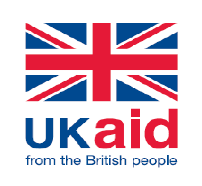 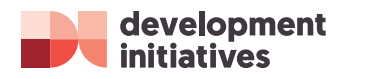 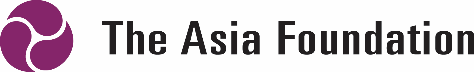 CALL FOR APPLICATIONSFor Participation in Trainings on Qualitative and Quantitative Research SkillsThe Data for Development Program invites training applications from Nepali organisations wishing to improve their technical research skills. The “Data for Development in Nepal” (aka D4D) Program works to improve the sharing and use of data as evidence for development. As part of this the D4D Program is offering a select cohort of organisations the opportunity to improve their technical research skills. Through two sets of 3-day training courses, participants will grow their ability to conduct qualitative and quantitative research. Candidates may apply to one or both of these courses.Training 1: Quantitative Research Skills (Beginner to Intermediate), 18th to 20th June 2019 Via the quantitative research skills training participants will learn the skills, tools and techniques of quantitative research. Training will be taught using an experiential learning approach. Topics covered will include: understanding data and variables; designing questionnaires and sampling; developing conceptual framework and hypotheses; collecting data and conducting data analysis using SPSS. Participants will learn how to select which statistical tool to use for different circumstances, and develop skills in applying statistical techniques such as univariate, bivariate and multivariate data analysis. Participants will also learn how to interpret their research findings and present them in an acceptable structured format. This course will enable participants to:Distinguish the types of data, types of variables, scale of measurementDiscuss and identify quantitative research designPerform sampling design- probability vs. non-probability sampling designPrepare structured questionnaires for survey research Develop conceptual frameworks and research hypotheses Conduct data analysis using appropriate statistical tools and methods in SPSSPresent the findings of survey data in publishable formatTraining 2: Qualitative Research Skills, (Beginner to Intermediate) 25th to 27th JuneThe qualitative research skills will train participants on designing research, collecting data, data analysis and report writing using an interactive learning approach. Each of the learning areas will include practical components to ensure applied learning. The content includes:Designing research: Participants will develop a conceptual framework and research question, understand qualitative methodologies, sampling strategies, recruitment of participants and ethical guidelines. Collection of data: Participants will learn and apply data collection methods, tools and techniques to support data collection, how to train field researchers, piloting their study and conducting the transcription and translation of data. Data analysis and report writing: Participants will learn how to analyse data and develop a structured report/publication with their findings. Invited Applicants and Selection ProcessPartner organizations of the D4D Program and the Asia Foundation are invited to put forward candidates for the course. Applications are also accepted from other invited organizations that conduct research. Participants are expected to be fully committed to harnessing the broader opportunity offered by this training and implement the learning in their current and future research. Due to the nature of the course, participants will need to have strong verbal and written English skills. Participants can apply to attend one course or both. For the courses selected, participants will need to commit to attending the full three-day course in its entirety including being on time for all sessions. The course dates are as follows: Quantitative Research Skills: Tuesday 18 to Thursday 20 June 2019Qualitative Research Skills – Tuesday 25 to Thursday 27 June 2019 The course is suited for:Staff who are interested in or to planning to conduct quantitative and/or qualitative research and want to learn research design, methodologies and report writing. Staff who are able to apply the learning through their organisations and take decisions to guide research activities and approaches. Staff who do not already have detailed knowledge of and experience in quantitative and/or qualitative research.Staff who have the time and commitment to attend the full timeframe of the course and implement lessons learned. Applicants are invited to complete the application form. Applications will be assessed by the D4D Program and a suitable cohort will be selected for interview. To ensure that the trainings meet the needs of the cohort, a pre-training phone call will be conducted with the selected participants. Each organization is requested to nominate candidates who will then need to complete the application form. Although any number of individuals may be put forwards by any one organization, a maximum of two per organization may be selected. In total, a maximum of 20 participants are expected to be selected for each of the trainings.The deadline for applications is 5pm on June 5, 2019. Timeframe  Call for applications released – May 27Deadline for application submission – June 5Review of applications and interviews – June 7Successful applicants will be informed by – June 10Training Course on Quantitative Skills – 18-20 JuneTraining Course on Qualitative Skills – 25-27 JuneFollow-up workshop to discuss post-training learning and use – July/August 2019About the Trainers:Bal Krishna Khadka – Quantitative Research Skills Bal Krishna Khadka is an Assistant Professor of Statistics at Kathmandu University School of Management where he teaches fundamentals of statistics, applied statistics, data analysis for managerial decisions and quantitative techniques as part of graduate and under-graduate degree programs. Since 2013 he has been a Consultant-Statistician with Interdisciplinary Analysts (IDA) and prior to this was a researcher with them. Over the past 10 years he has been involved in data analysis of numerous surveys for various INGOs, bilateral donors and government agencies. His expertise lies in survey design, sampling design, survey data management, survey data analysis, and report writing.  He has co-authored Business Climate Survey in Nepal and Nepal Contemporary Political Situation (VI, VII and VIII) with Dr. Sudhindra Sharma. He has also co-authored the book Data Analysis and Modeling with Professor P.R. Joshi et al and has published numerous newspaper and magazine articles on contemporary social and political issues of Nepal. In 2005 he completed a Master’s degree, with distinction, in Statistics from Tribhuvan University. Niva Shrestha – Qualitative Research Skills Niva Shrestha is an international consultant with over 15 years of technical, research and management experience in the private sector in the United Kingdom and Australia and in the development sector in Nepal. Having worked on over 25 research studies, she has strong experience in designing protocols, study documentation and tools; managing the performance and implementation of studies; and analysing outputs and data to inform and contribute to the research area. Her qualitative research experience encompasses work in the areas of nutrition, agriculture and income generation, gender, labour migration, adolescent health and m-Health. With a MSc in Public Health from the London School of Hygiene and Tropical Medicine, United Kingdom and a published author in international journals, her research experience includes field work in the far-western, western and central development regions of Nepal.Application form:Please complete this form and return it in word format to D4DNepal@gmail.com by June 5, 2019.  Quantitative: Qualitative: Difference between the quantitative and qualitative research 1•	2•	3•	4•	5•Types of data, Variables, and Measurement scale1•	2•	3•	4•	5•Sampling design 1•	2•	3•	4•	5•Structured Questionnaire design 1•	2•	3•	4•	5•Conceptual fame work and Hypothesis development 1•	2•	3•	4•	5•Data analysis methods such as univariate, bivariate and multivariate  1•	2•	3•	4•	5•Data Analysis using appropriate statistical tools and techniques 1•	2•	3•	4•	5•Use of different statistical software such SPSS, STATA, R etc. 1•	2•	3•	4•	5•Difference between qualitative and quantitative research:1•	2•	3•	4•	5•Developing a conceptual framework and research question: 1•	2•	3•	4•	5•Qualitative research methodologies and sampling strategies: 	1•	2•	3•	4•	5•Conducting interviews, focus group discussions or observations:1•	2•	3•	4•	5•Analysing qualitative data:1•	2•	3•	4•	5•CANDIDATE 1CANDIDATE 1NameNameAge CategoryAge Category20-25, 25-30, 35-40, 45-50, 55-60, 60+20-25, 25-30, 35-40, 45-50, 55-60, 60+GenderGenderTelephone NumberTelephone NumberEmail AddressEmail AddressRole at OrganizationRole at OrganizationLength of time at OrganizationLength of time at OrganizationHighest Academic Qualification (name & provider)Highest Academic Qualification (name & provider)English Proficiency – spokenEnglish Proficiency – spokenEnglish Proficiency – writtenEnglish Proficiency – writtenPlease select which could you are applying for (please note you can apply for both)Please select which could you are applying for (please note you can apply for both)Quantitative Research Skills Qualitative Research SkillsPrevious Research Experience (200 words) If completely new to any type of research (quantitative or qualitative or both), please list yourself as a beginner. Personal Motivation – tell us why you are interested in this opportunity (maximum 500 words). Please include details here of:How would the training be valuable to you personally, as well as professionally? How would you apply the knowledge from the training into your work? How would you share the knowledge with your team? CommitmentsYes NoIf requested, do you commit to participating in the pre-course phone interviews? If selected, do you commit to attending the full days of the selected courses, on time for all sessions: Quantitative Research (18 – 20 June) Qualitative Research (25 – 27 June) If selected, do you commit to participating in a post-training course event to share learning from implementation with other participants?CANDIDATE 2CANDIDATE 2NameNameAge CategoryAge Category20-25, 25-30, 35-40, 45-50, 55-60, 60+20-25, 25-30, 35-40, 45-50, 55-60, 60+GenderGenderTelephone NumberTelephone NumberEmail AddressEmail AddressRole at OrganizationRole at OrganizationLength of time at OrganizationLength of time at OrganizationHighest Academic Qualification (name & provider)Highest Academic Qualification (name & provider)English Proficiency – spokenEnglish Proficiency – spokenEnglish Proficiency – writtenEnglish Proficiency – writtenPlease select which could you are applying for (please note you can apply for both)Please select which could you are applying for (please note you can apply for both)Quantitative Research Skills Qualitative Research SkillsPrevious Research Experience (200 words) If completely new to any type of research (quantitative or qualitative or both), please list yourself as a beginner. Personal Motivation – tell us why you are interested in this opportunity (maximum 500 words). Please include details here of:How would the training be valuable to you personally, as well as professionally? How would you apply the knowledge from the training into your work? How would you share the knowledge with your team? CommitmentsYes NoIf requested, do you commit to participating in the pre-course phone interviews? If selected, do you commit to attending the full days of the selected courses, on time for all sessions: Quantitative Research (18 – 20 June) Qualitative Research (25 – 27 June) If selected, do you commit to participating in a post-training course event to share learning from implementation with other participants?